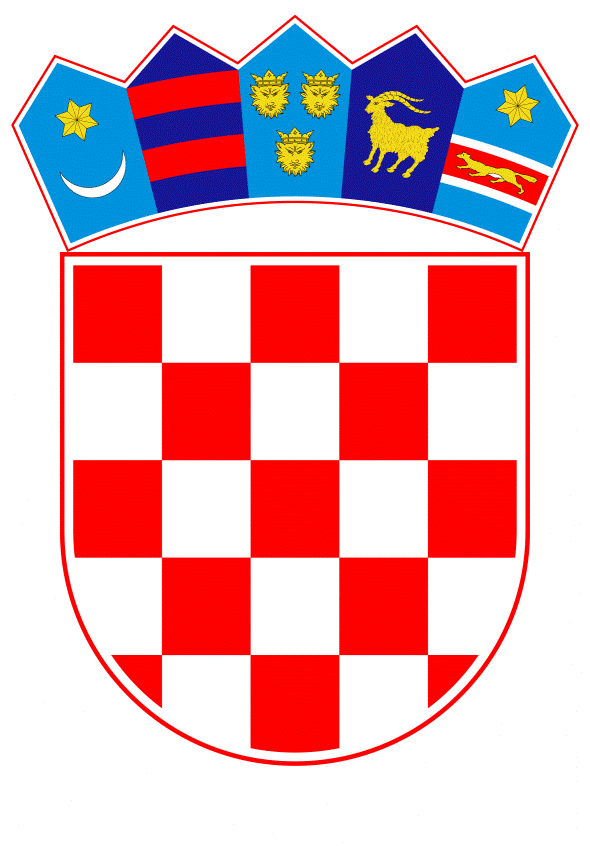 VLADA REPUBLIKE HRVATSKEZagreb, 25. listopada 2023.______________________________________________________________________________________________________________________________________________________________________________________________________________________________Banski dvori | Trg Sv. Marka 2 | 10000 Zagreb | tel. 01 4569 222 | vlada.gov.hrPrijedlogNa temelju članka 31. stavka 2. Zakona o Vladi Republike Hrvatske („Narodne novine“, br. 150/11., 119/14., 93/16., 116/18. i 80/22.) i Odluke o donošenju Nacionalnog plana za uključivanje Roma za razdoblje od 2021. do 2027. godine i Akcijskog plana za provedbu Nacionalnog plana za uključivanje Roma, za razdoblje od 2021. do 2027. godine, za 2021. i 2022. godinu („Narodne novine“ broj 70/21.), Vlada Republike Hrvatske je na sjednici održanoj __________ 2023. donijelaO D L U K U o donošenju Akcijskog plana za provedbu Nacionalnog plana za uključivanje Roma za razdoblje od 2021. do 2027., za 2023. - 2025. I.Donosi se Akcijski plan za provedbu Nacionalnog plana za uključivanje Roma za razdoblje od 2021. do 2027., za 2023. - 2025., u tekstu koji je dostavio Ured za ljudska prava i prava nacionalnih manjina aktom, KLASA: 016-01/22-08/01, URBROJ: 50450-01/01-23-147, od 11. listopada 2023.II.Zadužuje se Ured za ljudska prava i prava nacionalnih manjina da o ovoj Odluci izvijesti nadležna tijela, nositelje mjera iz Akcijskog plana iz točke I. ove Odluke.III.Zadužuje se Ured za ljudska prava i prava nacionalnih manjina da Akcijski plan iz točke I. ove Odluke objavi na svojim mrežnim stranicama.IV.Ova Odluka stupa na snagu danom donošenja, a objavit će se u „Narodnim novinama“.KLASA:URBROJ:Zagreb, PREDSJEDNIKmr. sc. Andrej PlenkovićO B R A Z L O Ž E N J EVlada Republike Hrvatske donijela je Nacionalni plan za uključivanje Roma, za razdoblje od 2021. do 2027. godine (u daljnjem tekstu: Nacionalni plan) i prateći Akcijski plan za provedbu Nacionalnog plana, za 2021. i 2022. godinu na sjednici održanoj 23. lipnja 2021. godine. Nacionalnim planom postavljen je strateški okvir za razvoj jednakosti, uključivanja i sudjelovanja pripadnika romske nacionalne manjine u Republici Hrvatskoj do 2027. godine, a njegov primarni cilj je unaprjeđenje ukupne integracije pripadnika romske nacionalne manjine u Republici Hrvatskoj te smanjivanje jaza između pripadnika romske nacionalne manjine i ostatka populacije u ključnim područjima intervencije usklađenim s Strateškim okvirom Europske unije za jednakost, uključivanje i participaciju Roma do 2030. godine kao i Nacionalnom razvojnom strategijom. Ured za ljudska prava i prava nacionalnih manjina, koordinirao je izradu drugog provedbenog dokumenta o provedbi Nacionalnog plana - Akcijskog plana za provedbu Nacionalnog plana za uključivanje Roma, za razdoblje od 2021. do 2027., za 2023. - 2025. (u daljnjem tekstu: Akcijski plan) u skladu s Odlukom o utvrđivanju akata strateškog planiranja povezanih s uvjetima koji omogućavaju provedbu fondova Europske unije u razdoblju od 2021. do 2027. godine, rokova donošenja i tijela zaduženih za njihovu izradu (KLASA: 022-03/20-04/352, URBROJ:50301-05/16-20-6 od 14. listopada 2020. godine) Vlade Republike Hrvatske.Radna skupina za izradu Nacrta prijedloga Akcijskog plana (u daljnjem tekstu: Radna skupina) osnovana je Odlukom Ureda od 9. studenoga 2022. godine te je obuhvatila najširi krug dionika – predstavnike ministarstava, zavoda i drugih javnih institucija, lokalnih i regionalnih (područnih) samouprava, akademske zajednice te civilnog društva, uključujući i romsko civilno društvo – ukupno 24 članova i 22 zamjenika članova. Odlukom o osnivanju Radne skupine propisane su zadaće članova i zamjenika članova i vrijeme trajanja njihovog angažmana, a Poslovnikom o radu Radne skupine, od 16. studenoga 2022. godine detaljnije su opisani način rada i odlučivanja te zadaće članova Radne skupine. Održana su ukupno tri sastanka Radne skupine – 16. studenog 2022. godine, 10. veljače i 10. ožujka 2023. godine, a sve povezano uz tijek rada radnih skupina, uključujući odluke, zapisnike i zaključke istih, dostupno je na mrežnim stranicama Ureda za ljudska prava i prava nacionalnih manjina (https://ljudskaprava.gov.hr/nacionalne-manjine/izrada-nacionalnog-plana-za-ukljucivanje-roma-2021-2027-i-pratecih-akcijskih-planova/izrada-akcijskog-plana-za-provedbu-npur-a-za-razdoblje-od-2021-do-2027-za-2023-2025/1097). Temeljem komentara na sastancima Radne skupine kao i pisanih očitovanja članova Radne skupine, Ured je izradio ukupno tri Nacrta Akcijskog plana za uključivanje Roma te je posljednja verzija dokumenta upućena u proceduru e-savjetovanja. Javno savjetovanje sa zainteresiranom javnošću trajalo je 30 dana (od 25. svibnja do 23. lipnja) te je Izvješće o provedenom javnom savjetovanju (22 komentara) objavljeno 3. srpnja 2023. godine.Akcijski plan prati strukturu Nacionalnog plana za uključivanje Roma, za razdoblje od 2021. do 2027. godine te se sastoji od 24 mjere i 58 aktivnosti koje služe za ostvarenje sedam posebnih ciljeva - tri horizontalna cilja (Borba protiv diskriminacije antiromskog rasizma i diskriminacije; Smanjivanje siromaštva i socijalne isključenosti kako bi se smanjio društveno-ekonomski jaz između Roma i opće populacije i Poticanje participacije kroz osnaživanje, suradnju i povjerenje u javne institucije) i četiri sektorska cilja (Učinkovit i jednak pristup kvalitetnom, uključivom obrazovanju; Učinkovit i jednak pristup kvalitetnom, održivom zapošljavanju; Poboljšano zdravlje i učinkovit i jednak pristup kvalitetnim uslugama zdravstvene skrbi te Učinkovit i jednak pristup prikladnom desegregiranom stanovanju i osnovnim uslugama). Uz to, Akcijski plan naveo je i niz strateških dokumenata tijela državne uprave koje će svojim općim politikama snažno utjecati na ostvarivanje ciljeva zadanih  Nacionalnim planom za uključivanje Roma za razdoblje od 2021. do 2027. godine.Za provedbu Akcijskog plana u Državnom proračunu za 2023. godinu osigurana su sredstva u iznosu od 7.344.260 eura za 2023., a u projekcijama za 2024. godinu 9.130.058 eura te 8.578.338 eura za 2025. godinu, što ukupno čini 25.052.656 eura. Predlagatelj:Ured za ljudska prava i prava nacionalnih manjina Predmet:Prijedlog odluke o donošenju Akcijskog plana za provedbu Nacionalnog plana za uključivanje Roma za razdoblje od 2021. do 2027. godine, za 2023. - 2025.